Julio 23, 2021“Con NEW AUTO, reinventaremos Volkswagen”: CEO Herbert Diess, en la Junta General AnualBerlín, Alemania— Grupo Volkswagen considera que está bien preparado para un futuro de movilidad autónoma y sin emisiones. “Con nuestra estrategia NEW AUTO, reinventaremos a Volkswagen para el 2030”, aseguró el Director general (CEO) Herbert Diess en la Reunión General Anual virtual de Grupo Volkswagen. “Los autos en nuestras carreteras serán sustentables, seguros, inteligentes y autónomos en los próximos diez años. La movilidad individual tiene un futuro brillante. Con nuestras marcas fuertes y plataformas tecnológicas globales, tenemos un plan claro para desempeñar también un papel de liderazgo en el nuevo mundo de la movilidad”. La innovación, la experiencia tecnológica, la velocidad y el tamaño ganarán importancia en el futuro. Respaldado por su capacidad para escalar plataformas a nivel mundial, Volkswagen Group busca ampliar aún más su participación en el mercado de la movilidad eléctrica, aseguró Diess. Reafirmó su convicción de que la movilidad eléctrica es la única manera de reducir significativamente las emisiones de CO2 en el tráfico vial durante los próximos diez años, y se refirió también a los planes presentados recientemente por la Comisión Europea. “Nuestro objetivo es convertirnos en el líder mundial del mercado de los vehículos eléctricos”, afirmó Diess. Un primer semestre de 2021 robustoEn los primeros seis meses de 2021, Grupo Volkswagen tuvo importantes avances a pesar de la pandemia del COVID-19 y de la escasez mundial de semiconductores: para finales de junio, las entregas crecieron significativamente en 27.9 por ciento respecto al año anterior a alrededor de cinco millones de vehículos. El Grupo continuó su exitosa ofensiva eléctrica y entregó 170,939 vehículos totalmente eléctricos a los clientes durante los primeros seis meses. Esto fue más del doble que en el mismo periodo del año anterior. Herbert Diess declaró: “Con una participación de mercado del 26 por ciento, Grupo Volkswagen vendió más autos eléctricos en Europa en el primer semestre del año que cualquier otra empresa”. Con su propia producción en los principales mercados de China y Estados Unidos, Volkswagen considera estar bien posicionado para continuar impulsando la movilidad eléctrica a nivel mundial. “Asumimos que nuestros márgenes en los negocios de la movilidad eléctrica y de los motores de combustión interna (ICE) ya estarán al mismo nivel en dos o tres años”. En preparación para la Ronda de Planeación anual en noviembre, el Grupo ha incrementado el rango para el retorno operativo sobre ventas en 2025 de 7-8 por ciento a 8-9 por ciento.El desempeño financiero de Grupo Volkswagen ya mejoró significativamente en el primer semestre de 2021: con base en cifras preliminares, la compañía espera una alta ganancia operativa de alrededor de €11 mil millones de euros (-1.49) para el primer semestre del año. Se espera que el flujo neto de caja en la División Automotriz sea de alrededor de €10 (-4.8) mil millones de euros.La propuesta de dividendo no sufre cambiosEl Consejo de Administración y el de Supervisión propusieron a la Junta General Anual un dividendo de €4.80 por acción ordinaria y de €4.86 por acción preferente para el año fiscal 2020. Esto estaría en el mismo nivel que en los años fiscales 2018 y 2019. Debido a las consecuencias de la pandemia del COVID-19, €855 millones de los beneficios netos restantes del exitoso ejercicio fiscal 2019 se trasladaron al ejercicio fiscal 2020 el año pasado.El Consejo de Vigilancia también presentó el nuevo sistema de remuneración para los miembros del Consejo de Administración a la Junta General Anual para su aprobación. Este fue revisado en el año fiscal 2020 y ya está en vigor desde enero de 2021. Además de otros ajustes, en particular, implementa metas ambientales, sociales y de gobernanza (metas ESG). Grupo Volkswagen reafirma con ello su compromiso con la descarbonización y una mayor sustentabilidad.Marcas exitosas como una de las fortalezas de Grupo VolkswagenEn el grupo de marca Volume, la marca líder de Volkswagen también está buscando vigorosamente la electrificación y la digitalización de su cartera con su estrategia ACCELERATE. La marca aspira a convertirse en el líder del mercado mundial de vehículos de batería-eléctricos en el segmento de volumen para 2025. Con su amplia familia ID. totalmente eléctrica que abarca a los modelos ID.3, ID.4, ID.52 e ID.63 y —a partir del próximo año— al ID. BUZZ2, está produciendo la gama de productos más completa de la industria hasta ahora para este segmento. Al comentar el papel de la marca, Diess dijo: “Con el proyecto Trinity, Volkswagen está introduciendo la tecnología Artemis en el segmento de volumen, como ya lo ha hecho con el Modular Electric Drive Toolkit (MEB)”. La marca Volkswagen Vehículos Comerciales, junto con su socio ARGO AI, es pionera tecnológica en el desarrollo de camionetas autónomas para ciudades, como el ID. BUZZ AD2. Al mismo tiempo, la marca presentó recientemente el nuevo T72 basado en el MQB, que también se ofrecerá con una unidad híbrida que se conecta por primera vez. Diess comentó sobre el desarrollo de la marca: “Volkswagen Vehículos Comerciales  está evolucionando cada vez más hacia una marca de estilo de vida. El nuevo T7 es innovador y digital, cómodo y funcional. El próximo año lanzaremos nuestro auto eléctrico más emocional hasta el momento, el ID. BUZZ”.  En el negocio de vehículos comerciales, TRATON espera lograr ventas de €13.6 mil millones en el primer semestre del año, igualando el nivel del mismo periodo del año 2019, previo a la crisis. El ingreso de pedidos de más de 170,000 vehículos representa un récord para los primeros seis meses. Al mismo tiempo, se completó con éxito la adquisición de Navistar. Al comentar esto, Diess señaló: “TRATON ha ampliado aún más su presencia global a través de la adquisición de Navistar. En consecuencia, la compañía se encuentra en la recta final de su Global Champion Strategy. TRATON se seguirá centrando más en que el mercado chino”. TRATON tiene como objetivo acelerar también su transición hacia la movilidad eléctrica. Para 2025, se invertirá un total de €1.6 mil millones de euros en investigación y desarrollo en el ámbito de la movilidad eléctrica. Los resultados iniciales ya son evidentes: City E totalmente eléctrico de Lion ya está en servicio en Hamburgo y otras ciudades europeas.#VolkswagenGrupo Volkswagen establece el rumbo de la mayor transformación en la historia de la empresa con una nueva estrategia hacia 2030.Herbert Diess reafirma una mayor meta para el margen de 8 a 9 por ciento para 2025.La Junta General Anual decide sobre el nuevo sistema de remuneración con metas específicas de ESG.Un primer semestre de 2021 robusto: Las entregas aumentaron significativamente, el volumen eléctrico se duplicó, se espera que las ganancias operativas estén en el rango de los 11 mil millones de euros.Diess: “La movilidad individual tiene un futuro brillante. Con nuestras marcas fuertes y plataformas tecnológicas globales, tenemos un plan claro para desempeñar también un papel de liderazgo en el nuevo mundo de la movilidad”.Contacto para prensaVolkswagen MéxicoMarion FröhnerRelaciones Públicasmarion.frohner@vw.com.mx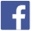 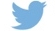 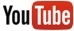 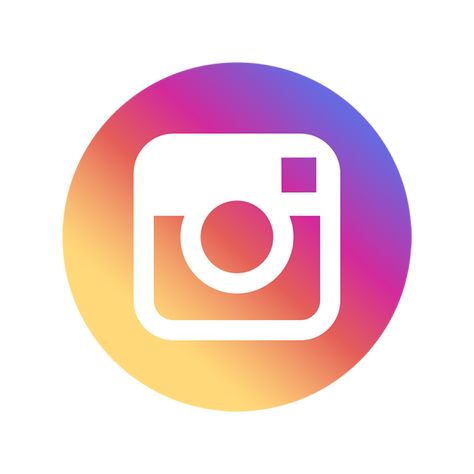 Más información en:https://www.vw.com.mx/Sobre Volkswagen de MéxicoLas oficinas corporativas de Volkswagen de México, así como la planta armadora de vehículos se localizan en el Estado de Puebla, a 120 km al sureste de la ciudad de México. En enero de 2013, en Silao, Guanajuato inició operaciones la Planta de Motores Guanajuato. En 2020, Volkswagen de México produjo 299,160 vehículos en su planta de Puebla y 227,449 motores en la planta de Silao. Asentada sobre una superficie de 300 hectáreas, la planta de vehículos de Volkswagen de México es una de las más grandes del Grupo Volkswagen. En esta factoría se producen los modelos Jetta, Tiguan, versión larga y Taos; así como componentes, ejes y catalizadores.  La Planta de Motores Guanajuato está asentada sobre una superficie de 60 hectáreas; en esta fábrica se producen el motor EA211 y la tercera generación de motores EA888 para las plantas de vehículos de Volkswagen en Puebla, Chattanooga (Estados Unidos) y Audi, en San José Chiapa (Puebla). Volkswagen de México comercializa en el mercado doméstico las marcas del Grupo Volkswagen: Volkswagen, Volkswagen Vehículos Comerciales, SEAT, Audi, Bentley y Porsche. En 2020, estas marcas entregaron 125,895 vehículos ligeros a sus clientes.